     Космонавтов ул., д.32, Великий Новгород, Россия, 173016, тел.(816+2) 98-29-01, факс 98-29-02ПРИКАЗ	В целях реализации образовательных программ дополнительного образования детей, в соответствии с Уставом Учреждения, государственным заданием Учредителя на 2012 год и на плановый период 2013 и 2014 годовПРИКАЗЫВАЮ:Объявить набор на 2012/2013 учебный год на отделение хоккея мальчиков 2007 г. р. в количестве 40 человек на бюджетной основе с 15 мая 2012 года по 25 августа 2012 года.Объявить набор на 2012/2013 учебный год на отделение фигурного катания на коньках девочек и мальчиков 2008 г.р. в количестве 25 человек на платной основе с 15 мая 2012 года по 25 августа 2012 года. Заместителю директора, начальнику отдела по учебно-спортивной работе Лебедевой Л.Н. организовать работу по приему заявлений от родителей в соответствии с графиком (приложение №1).Менеджеру по связям с общественностью Бойцову В.Ю. и менеджеру по рекламе и маркетингу Петрову А.А. обеспечить доступность указанной информации на сайте Учреждения и на информационных стендах Учреждения.Секретарю руководителя дирекции Егоровой И.Г. ознакомить причастных сотрудников с настоящим приказом под роспись. Контроль за исполнением приказа возложить на первого заместителя директора Грачева Н.И.Директор                                                                                          В.В. ГорелкинС приказом ознакомлен: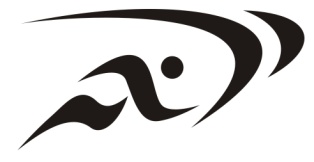 Комитет по физической культуре и спорту Новгородской областиГосударственное областное автономное образовательное учреждение дополнительного образования детей «Детско-юношеская спортивная школа «Спорт-индустрия»от 10 мая 2012 года                                                       № 9 ш